 Два человека на улице нашли вместе книгу и стали спорить, кому её взять.Третий шёл мимо и спросил:— Кто из вас умеет читать?— Никто.— Так зачем вам книга? Вы спорите всё равно, как два плешивых дрались за гребень, а самим чесать нечего было.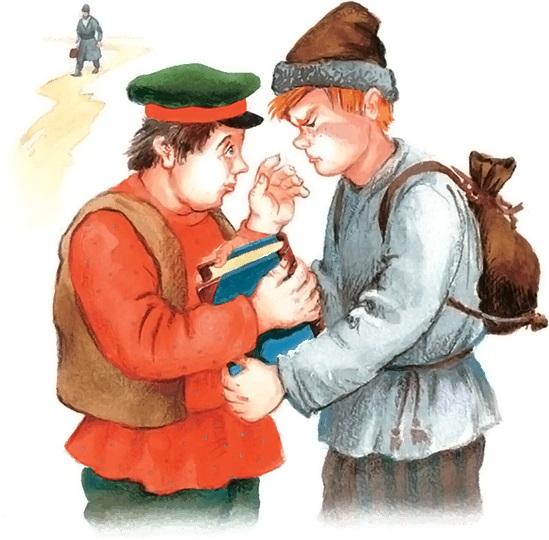 